产品特性：VT-H2020 2.4G有源RFID实时体温监测手环，是一款针对传染病毒流行而开发一种实时监测体温的手环。本产品的特点：测量精度高（0.1℃），功能多，实时性强，大数据汇集。有利于控制病毒的感染；分析病毒发展趋势；追踪接触人员。本产品设计应用主要是针对学校、厂矿企业、部队、政府机关、医院等。本产品除了测量体温功能以外，还具有门禁考勤、定位等功能。5、VT-H2020 最大优势，能够实时检测人员的体温，把测量的数据汇总到云平台，通过云平台对数据的分析，能够预测疫情发展趋势，避免灾难的重演。系统一旦发现异常温度上报到主管人员，并且同时把接触到人员名单上报。6、测温的数据用户、亲属或授权人员可以通过手机或电脑查看数据。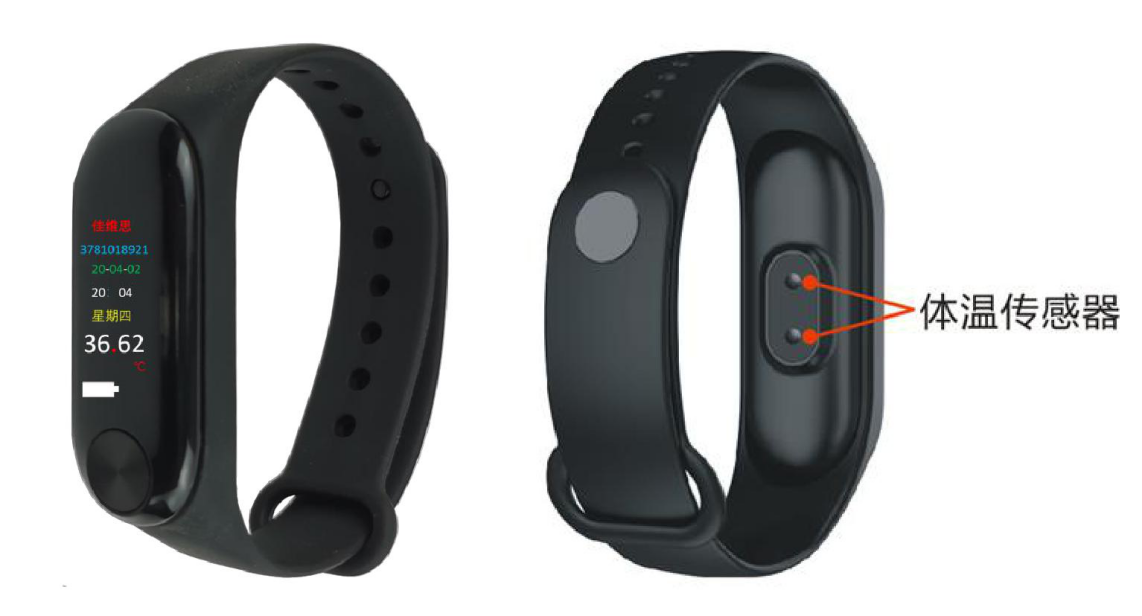 产品参数：2.4G有源RFID实时体温监测手环 VT-H2020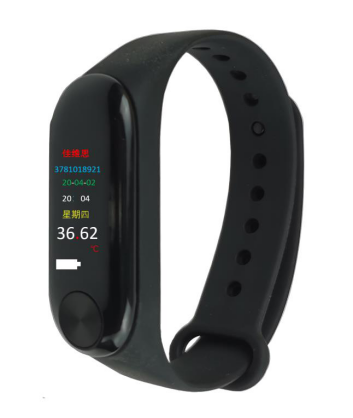 产品型号VT-H2020  产品功能1.体温测量及监测功能，日期、时间、星期显示，电量显示;2. 2.4G RFID考勤定、位功能;3.NFC钱包功能;4.电池充电功能;5.彩色LCD屏显示。性 能 指 标性 能 指 标工作频率2. 4GHz-2. 5GHz工作方式主动式产品类型腕带式电子标签标 签 读 距标 签 读 距读取距离1、同时读取标签能力大于2000张2、可达250米识别准确率99.999999%机 械 电 气 性 能机 械 电 气 性 能产品材质ABS塑料产品颜色颜色可根据客户要求定制（默认黑色）标签发射频率:;每隔1秒发送--次测量体温时间:每隔1分钟测量- -次 ;测量体温范围: ;34°-42° 测量精度0.1°测量方法接触测量测量手段多个温度传感器探头同时测量,避免测量不准确;数据传输需要通过VANCH-有源系列设备采集数据后,在通过网络传输数据到云平台电压3.7V锂电池供电,电池容量80mAH ;工作温度-25ºC to 75ºC存储温度-40°C to 85°C工作湿度小于95%设备尺寸278mmx 42mmx 15mm ;设备重量50g包装重量80g包装规格1. VT-H2020 2.4G有源RFID实时体温监测手环1个2.充电线 1条3.使用说明书1张4.合格证 1张5.保修卡1张注意事项1.洗澡和游泳时不宜佩戴；2.不要把手环长时间暴露在水分、温度极高或极低的环境中；3.使用自带的充电线充电